Beszámoló a külföldi szakmai gyakorlatrólAz Erasmus+ pályázat lehetőséget nyújtott számomra, hogy a kötelező 1 hónapos szakmai gyakorlatot külföldön, Olaszországban, Rómában teljesítsem. 2019.július 2-án utaztunk Budapestről repülővel Olaszországba Mojzsis Andrea tanárnővel, aki az első két hétben volt a kisérőnk. Rómában a repülőtérről busszal utaztunk a Terminire, ami egy közlekedési csomópont, majd onnan metróval mentünk tovább a szálláshelyre. A szállásunk a Hotel Amalia Vaticano volt, ahol a 4 hét alatt otthonosan éreztük magunkat.Az érkezésünk napján, a szállás elfoglalása után sétáltunk a környéken, majd vacsorázni mentünk.Az első munkanapon megismerkedtünk a munkaterületekkel és a személyzettel. A kollégák  nagyon kedvesek ,közvetlenek és szimpatikusak voltak.A munkahelyre való eljutás nagyon egyszerű volt, metróval, majd busszal vagy gyalog közlekedtünk Az első két nap a tanárnő is jött velünk , majd önállóan utaztunk.A munkanapok nagyon jól és gyorsan teltek. Én cukrászként dolgoztam. Sokféle pohárkrémet és süteményt készítettünk. Egy –két alkalommal a konyhára is beosztottak, ahol a zöldségek előkészítését végeztem. Hetente 5 napot dolgoztunk, a munkaidőnk 7 óra volt.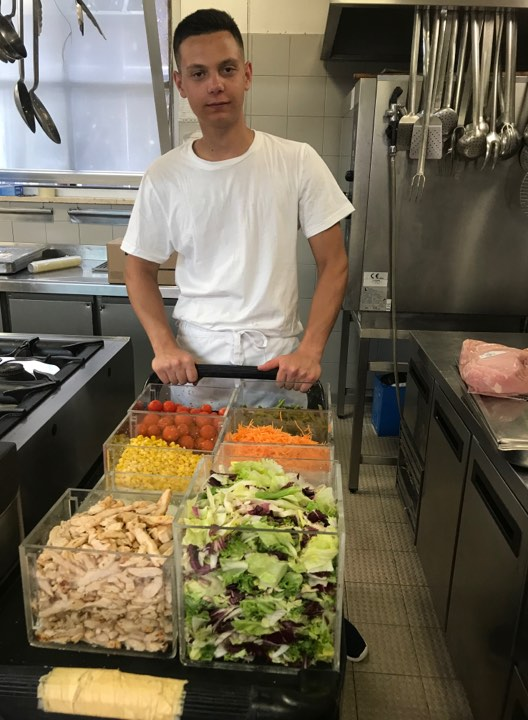 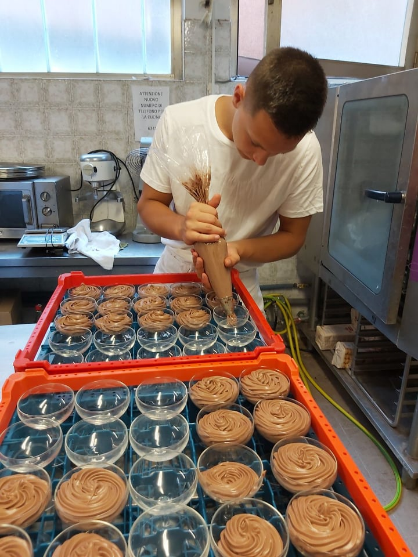 A szabadnapokon megnéztük a helyi látványosságokat: a Colosseumot, az Angyalvárat,a Trevi kutat a Szent Péter bazilikát,  Spanyol lépcsőt, a Vatikáni Múzeumot is.Több alkalommal elutaztunk vonattal  Anzióba a tengerpartra, ami egy órás út volt Rómától.Másik két hétben igazgatónővel voltunk kint. Vele megnéztük a Pantheon,a Villa Borgheset, s többször mentünk Anzióba.Az egy hónap gyorsan elrepült. Búcsúzáskor  a szálloda dolgozóinak ajándékot, egy kis Hungaricumot is adtunk. Augusztus 2-án tértünk haza nagyon sok élménnyel és új ismeretekkel gazdagodva. Nagyon élveztem ezt a gyakorlatot, az angolt is jól tudtam használni. Köszönöm szépen a lehetőséget az iskolának!Honti Szabolcs 10/c osztályos cukrász tanuló